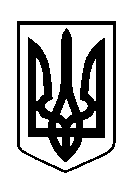 ШОСТКИНСЬКА РАЙОННА РАДАСЬОМЕ СКЛИКАННЯДЕВ'ЯТА  СЕСІЯР І Ш Е Н Н Ям.Шосткавід    13 липня  2016 рокуПро закриття (ліквідацію) Вовнянськоїзагальноосвітньої  школи І-ІІІ ступенівШосткинської районної ради Сумської області   Розглянувши клопотання Шосткинської районної державної адміністрації щодо закриття (ліквідації) Вовнянської загальноосвітньої школи І-ІІІ ступенів Шосткинської районної ради Сумської області, відповідно Господарського кодексу України, статті 104 Цивільного кодексу України,  керуючись пунктом 6 статті 11 Закону України «Про загальну середню освіту», статтями 43,60 Закону України «Про місцеве самоврядування в Україні», враховуючи рішення сесії Вовнянської сільської ради від 16 червня 2016 року «Про надання згоди на прийняття у комунальну власність будівлі Вовнянської школи», районна рада вирішила:       1.Інформацію про закриття (ліквідацію) Вовнянської загальноосвітньої школи І-ІІІ ступенів Шосткинської районної ради Сумської області прийняти до відома.2. Закрити (ліквідувати) Вовнянську загальноосвітню школу І-ІІІ ступенів Шосткинської районної ради Сумської області.3. Створити ліквідаційну комісію по здійсненню процедури закриття (ліквідації) Вовнянської  загальноосвітньої  школи І-ІІІ ступенів Шосткинської районної ради Сумської області (додається).4. Місцем роботи ліквідаційної комісії визначити приміщення навчального закладу, розташованого за адресою: вул.Центральна, буд.66, с.Вовна, Шосткинський район, Сумська область, 41111.5. Доручити відділу освіти Шосткинської районної державної адміністрації:5.1 Провести процедуру закриття (ліквідації) Вовнянської загальноосвітньої школи І-ІІІ ступенів Шосткинської районної ради Сумської області  згідно з вимогами чинного законодавства.5.2 Передати безоплатно приміщення Вовнянської загальноосвітньої школи І-ІІІ ступенів Шосткинської районної ради Сумської області з приналежними до неї будівлями, іншими основними засобами із спільної власності територіальних громад сіл, селища Шосткинського району у комунальну власність територіальної громади Вовнянської сільської ради.        6. Контроль за виконанням даного рішення покласти на постійну комісію районної ради мандатну, з питань депутатської етики, законності, правопорядку, освіти, охорони здоров'я, культурного розвитку та соціального захисту та постійну комісію  з питань бюджету, фінансів, цін, планування та обліку і управління комунальною власністю.Голова                                                                                                В.О.Долиняк                                       Додаток                                                                   до рішення районної ради                                                                від 13 липня  2016 рокуСКЛАДЛІКВІДАЦІЙНОЇ КОМІСІЇГОЛОВА КОМІСІЇ:Петренко Світлана Євіналіївна – начальник відділу освіти Шосткинської                                                       районної державної адміністрації,                                                       ідентифікаційний номер 2237109782ЧЛЕНИ КОМІСІЇ:Покрова Валентина Василівна – методист методичного кабінету відділу                                                    освіти Шосткинської районної                                                          державної адміністрації,                                                          ідентифікаційний номер 2202106469Сисоєва Тетяна Олександрівна -  головний бухгалтер відділу освіти                                                          Шосткинської районної державної                                                         адміністрації,                                                         ідентифікаційний номер 2578404586Федорченко Наталія Григорівна – директор Івотського навчально -                                                          виховного комплексу загальноосвітня                                                           школа І-ІІІ ступенів-дошкільний                                                           навчальний заклад Шосткинської                                                           районної ради Сумської області,                                                          ідентифікаційний номер 2378404587Заступник голови районної ради                                        Н.Ф.Якименко